Fairfield Primary School Performance DataEarly Years Foundation Stage:Year 1 Phonics Check Performance:End of Key Stage 1 Performance: 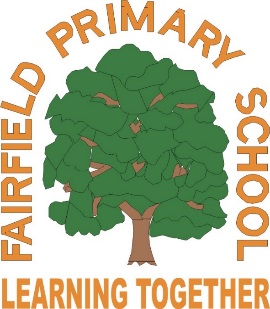 Pupils working at the Expected Standard or above:Pupils working at a greater depth within the Expected Standard:Key Stage 2 Performance: Test Results: Pupils achieving the Expected Standard or aboveTest Results: Pupils achieving the Higher StandardKey Stage 1 to Key Stage 2 Progress ScoresTest Results: Average Scaled Scores20172017201720172018201820182018BoysGirlsGapAllBoysGirlsGapAllAchieved a GLD (Good Level of Development) School65%76%-10%71%68%86%-18%77%Achieved a GLD (Good Level of Development) LA63%76%-13%69%63%80%-16%71%Achieved a GLD (Good Level of Development) National64%78%-14%71%20172017201720172018201820182018BoysGirlsGapAllBoysGirlsGapAllAchieved required standardSchool53%75%-22%63%81%87%-6%84%Achieved required standardLA79%87%-8%83%81%86%-6%84%Achieved required standardNational78%85%-7%81%20172017201720172018201820182018BoysGirlsGapAllBoysGirlsGapAllReadingSchool75%94%-19%85%69%81%-13%75%ReadingLA74%82%-8%78%73%82%-10%77%ReadingNational71%80%-9%76%WritingSchool54%88%-34%72%56%78%-22%66%WritingLA66%79%-13%72%66%80%-14%72%WritingNational61%75%-14%68%MathsSchool71%88%-16%80%69%96%-28%81%MathsLA76%79%-3%77%75%80%-5%77%MathsNational74%76%-2%75%Combined Reading, Writing and MathsSchool50%84%-34%68%50%74%-24%61%Combined Reading, Writing and MathsLA63%72%-10%67%63%74%-12%68%Combined Reading, Writing and MathsNational20172017201720172018201820182018BoysGirlsGapAllBoysGirlsGapAllReadingSchool7%53%-46%32%22%52%-30%36%ReadingLA22%34%-12%28%23%32%-9%27%ReadingNational22%29%-7%25%WritingSchool0%41%-41%22%3%41%-38%20%WritingLA12%23%-12%17%13%24%-11%18%WritingNational11%20%-9%16%MathsSchool11%28%-17%20%28%56%-27%41%MathsLA22%20%1%21%23%22%1%23%MathsNational22%19%3%21%Combined Reading, Writing and MathsSchool0%22%-22%12%3%37%-34%19%Combined Reading, Writing and MathsLA9%15%-6%12%11%16%-5%14%Combined Reading, Writing and MathsNational20172017201720172018201820182018BoysGirlsGapAllBoysGirlsGapAllCombined Reading, Writing and MathsSchool63%72%-9%69%48%76%-27%62%Combined Reading, Writing and MathsLA61%67%-6%64%67%73%-6%70%Combined Reading, Writing and MathsNational57%65%-8%61%60%68%-8%64%ReadingSchool74%83%-10%80%48%83%-34%65%ReadingLA69%75%-6%72%76%81%-6%78%ReadingNational68%75%-7%71%71%79%-8%75%WritingSchool68%81%-12%76%74%90%-15%82%WritingLA74%86%-12%80%77%87%-10%82%WritingNational70%82%-12%76%72%84%-12%78%MathsSchool84%83%1%84%77%79%-2%78%MathsLA78%78%0%78%80%80%0%80%MathsNational74%75%-1%75%75%76%-1%76%Spelling, Punctuation and GrammarSchool74%81%-7%78%84%79%5%82%Spelling, Punctuation and GrammarLA75%84%-9%80%76%84%-8%80%Spelling, Punctuation and GrammarNational73%81%-8%77%73%82%-9%78%20172017201720172018201820182018BoysGirlsGapAllBoysGirlsGapAllCombined Reading, Writing and MathsSchool5%3%2%4%6%3%3%5%Combined Reading, Writing and MathsLA6%12%-6%9%10%12%-2%11%Combined Reading, Writing and MathsNational7%10%-3%8%8%11%-3%10%ReadingSchool16%25%-9%22%13%17%-4%15%ReadingLA18%26%-7%22%26%31%-4%28%ReadingNational21%28%-7%25%24%32%-8%28%WritingSchool5%11%-6%9%10%17%-8%13%WritingLA13%27%-14%20%17%25%-8%21%WritingNational13%23%-10%18%15%25%-10%20%MathsSchool32%22%9%25%29%14%15%22%MathsLA25%23%3%24%29%23%6%26%MathsNational24%21%3%23%25%22%3%24%Spelling, Punctuation and GrammarSchool37%33%4%35%45%31%14%38%Spelling, Punctuation and GrammarLA27%36%-9%32%33%38%-5%36%Spelling, Punctuation and GrammarNational27%35%-8%31%30%39%-9%34%20172017201720172018201820182018BoysGirlsGapAllBoysGirlsGapAllReadingSchool-1.70.9-2.60.0-3.3-3.50.2-3.4ReadingLA0.10.4-0.30.20.20.4-0.20.3ReadingNational-0.30.3-0.60.0WritingSchool-3.4-0.5-2.9-1.5-0.80.0-0.8-0.4WritingLA0.21.9-1.71.00.11.2-1.10.7WritingNational-0.80.8-1.60.0MathsSchool0.50.9-0.40.81.7-1.22.90.3MathsLA1.60.21.40.91.5-0.11.50.7MathsNational0.6-0.71.30.020172017201720172018201820182018BoysGirlsGapAllBoysGirlsGapAllReadingSchool102.5105.0-2.5104.1100.9103.2-2.3102.0ReadingLA103.2104.6-1.4103.9104.8105.9-1.1105.3ReadingNational103.0105.0-2.0104.0104.0106.0-2.0105.0WritingSchool104.9107.2-2.3106.4WritingLA105.4107.4-1.9106.4WritingNational105.0107.0-2.0106.0MathsSchool106.4105.01.4105.5105.1104.01.1104.6MathsLA105.0104.60.5104.8105.3104.60.8105.0MathsNational104.0104.00.0104.0105.0104.01.0104.0